№ 6791Населенный пунктГродненская область, Сморгонский р-н, дер. ХавстыНомер захоронений № 6791Дата захоронения 1 МВ. ..Вид захоронения Братская могила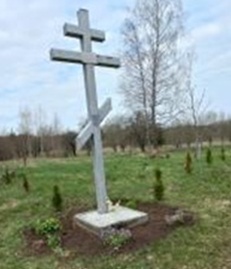 Захоронен Ракузов  Александр.      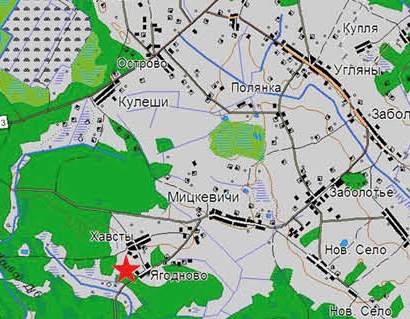 Количество захороненныхИз нихИз нихКоличество захороненныхИзвестныхНеизвестных30129Из нихИз нихИз нихВоеннослужащихУчастников сопротивленияЖертв войн30